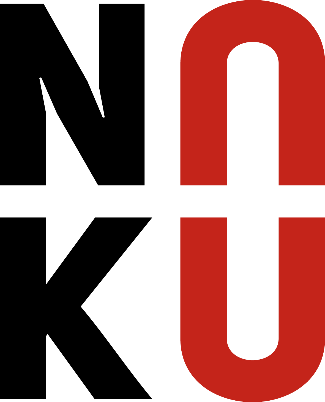 Forslag til vedtekter for NOKUs fylkeslag§ 1. FormålNorsk kulturforum (NOKU) er en nasjonal interesse- og kompetanseorganisasjon for den lokale kultursektoren, ved å være et lokalt, regionalt, nasjonalt og internasjonalt kompetansenettverk som bidrar med kunnskapsdeling og kompetanseutvikling. NOKU har som mål: • å fremme forståelse for kunst- og kulturlivets betydning i samfunnsutviklingen • å gi muligheter for kompetanseutvikling for alle som arbeider med kultur i den kommunale og regionale forvaltningen • å bidra til samhandling og møteplasser mellom ulike forvaltningsnivåer, institusjoner og organisasjoner • å være en kunnskapsressurs og samarbeidspart for offentlige myndigheter og andre organisasjoner i spørsmål om behov og interesser for den lokale kultursektoren. • å forankre kulturloven og andre lover innenfor kulturområdet i det kommunale arbeidet både administrativt og politisk. Norsk kulturforum XXX skal følge opp organisasjonens formål og sentrale vedtak på det lokale- og regionale området. § 2. Medlemskap Medlemmer er NOKUs medlemmer som er geografisk tilknyttet fylket, og som har gyldig medlemskap.§ 3. Stemmerett  Alle medlemmer, med unntak av støttemedlemmer, har stemmerett på fylkeslagets årsmøte. Stemmeretten fordeles slik: • Kommuner med inntil 10 000 innbyggere 1 stemme • Kommuner med 10 000 - 40 000 innbyggere 2 stemmer • Kommuner over 40 000 innbyggere 3 stemmer • Fylkeskommunen 2 stemmer • Institusjoner og organisasjoner 1 stemme Ingen representanter kan forvalte mer enn 1 (en) stemme. Dersom et medlem møter med flere representanter enn det en har stemmerett for, må det oppgis hvem som disponerer stemmeretten. Alle representanter fra medlemmene har talerett. Støttemedlemmer har tale- og forslagsrett. Styret har stemmerett i alle saker unntatt årsmelding og regnskap. § 4. Årsmøte  Årsmøte avholdes hvert annet år på tid og sted som fastsettes av fylkeslagets styre, dog senest 2 (to) måneder før tillyst landsmøte. Årsmøte består av: a) Fylkeslagets årsmøtevalgte styre b) Fylkeslagets medlemmer jfr. § 3 Andre medlemsvalgte utsendinger, og støttemedlemmer har møte- og talerett på fylkeslagets årsmøte. Innkalling med foreløpig saksliste sendes medlemmene senest 6 (seks) uker før årsmøtet. Saker som medlemmene ønsker behandlet på årsmøtet, må være styret i hende senest 3 (tre) uker før årsmøtet. Saksliste med sakspapirer sendes ut senest 10 (ti) dager før årsmøtet.Årsmøtet skal behandle: a) Beretning og revidert regnskap b) Handlingsplan og budsjett c) Innkomne forslag d) Valg for 2 år av: • Leder • 4 Styremedlemmer • 2 Varamedlemmer • 2 revisorer med varamedlemmer • Valgkomite på 3 medlemmer med varamedlemmer Hvert kjønn skal være representert med minst 40% i årsmøtevalgte organer. § 5. Ekstraordinært årsmøte  Ekstraordinært årsmøte avholdes hvis: • styret eller halvparten av fylkeslagets medlemmer krever det, • eller etter pålegg av NOKUs hovedstyre Innkallingen skjer med minst 3 ukers varsel, og møtet kan bare behandle de saker som er årsak til innkallingen. § 6. Styret  Fylkeslaget ledes av et styre på 5 medlemmer med 2 varamedlemmer. Styret er vedtaksført når minst halvparten av medlemmene er til stede. § 7. Regnskap  Regnskapet føres av kasserer valgt blant styrets medlemmer. Regnskapet avsluttes pr. 31. desember hvert år og revideres for hver årsmøteperiode. § 8. Vedtektsendringer  Forslag til endringer i disse vedtekter må være innsendt til styret minst 3 (tre) uker før årsmøtet. Vedtektsendringer krever 2/3 flertall, og kan ikke gjøres gjeldende før de er godkjent av NOKUs hovedstyre. § 9. Oppløsning  Forslag om oppløsning av fylkeslaget krever 2/3 flertall i årsmøtet og må legges fram for NOKUs hovedstyre til behandling. Fylkeslagets eiendeler og arkiv overlates NOKU sentralt.